                                                                                                                                                                                        Web Servers                                                                                                                                           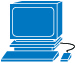 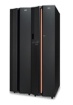 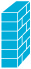 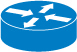                                        Web ServerEmail Server                            Email Server                                                                                              Database Server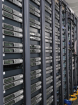 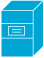                                                                                                                                                                                                                  File Server                                                                                                                                                 File server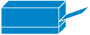 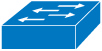 